Cultúr Migrant CentreJob Description: Be Safe in Your Space Project – Community Safety Innovation Fund (CSIF)Cultúr Migrant Centre: A regional community development organisation based in counties Meath and Louth, working with ethnic minorities including immigrants, migrant workers, International Protection Applicants, refugees and the wider community.Job Title: Community Officer Louth & Community Officer MeathResponsible to: Programme Manager Main Purpose of the RoleThe Community Officers will play a key role in implementing the Cultúr Migrant Centre Be Safe in Your Space Project. The core aims of this project are: to improve relations and build trust between An Garda Síochana and migrant communities; to raise the migrant communities’ awareness of rights, laws, and norms in Ireland; to enhance the skills of migrant parents to deal with antisocial behaviour in their children; and to create a robust community strategy to sustainably progress these issues by engaging migrants and Gardaí working in community, drug traffic and detective units. The Community Officers will work with the Cultúr Programme Manager in the development, implementation, delivery, and communication of the project. Principal Duties:The principal duties of this role are:Overall Project Design and DeliveryContributing to the final design of the project and the development of a plan for its implementation, including consulting with local migrant communities and An Garda SíochanaPromotion of the project through traditional and social media and through local and national liaison activities with relevant organisationsMonitoring and evaluating the project’s objectives and identifying the project’s impact.Preparing monthly reports for the Programme Manager, the Cultúr Board and the Project Management TeamParticipating in Cultúr team meetings and regular performance management meetings with the Programme ManagerA big part of this role will be to manage and grow our digital reach and be able to communicate complex information to a wide range of different audiences, across multiple channels-website, social media, newsletter etc Undertaking such other duties as may reasonably be assigned from time to time.Activities Design and DeliveryCoordinating the project through outreach and working with the designated communities and supporting them to engage in Community Safety Activities locally Delivering training workshops to An Garda Síochana and the target communitiesEstablishing and resourcing Support Groups for migrant parents struggling with anti-social behaviour from their childrenDesigning, organising, and facilitating roundtable meetings of stakeholders in the project with a view to identifying local services needs and gapsDeveloping policy and strategic actions for local implementation arising from these roundtable meetingsOrganising Community Safety campaign events in Louth and Meath in partnership with local safety officers, Gardaí, and fire officersCompetencies (skills and experience)A relevant third level degree or equivalent third level qualificationA minimum of 3 years’ experience working with diverse groups in a community development settingHave a good working knowledge of the mainstream model of integration and the policies which govern Ireland’s International Protection System, Irish Refugee Protection Programme, and Temporary Protection Programme Community development skills and experience, including the design and facilitation of training and consultation eventsExperience of working in projects involving a variety of stakeholders, including young people with activity and reporting schedules Communication, presentation, negotiation and problem-solving skillsStrong oral, written and digital communications skillsExperience of partnership working, with demonstrable ability to build strategic alliances to support achievement of tasks and goals.Hold a current full driver’s licence would be an advantage.AttributesCommitment to community development values and processesCommitment to social justice and equality for refugee communitiesCommitment to self-developmentContract: A part-time 2.5 days per week Contract of Employment to the end of June 2025, subject to funding and the successful completion of a probation period.Salary scale ranges from €35,000 - €40,000 pro rataApplying for this positionTo apply, please complete the attached application form and email to tinu@cultur.ie or send by post to Tinu Achioya Cultúr Migrant Centre, Ground Floor, St. Anne’s Resource Centre, Railway St., Navan Co. Meath. Full job description is available on www.cultur.ie . Closing date for receipt of application is by midnight Friday 8th December 2023. Interviews will take place the week of the 18th December 2023. Cultúr is an Equal Opportunities Employer.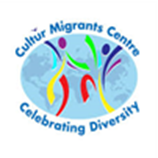 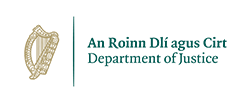 The Cultúr Be Safe in Your Space Project is funded by the Department of Justice